Music & Arts Service Unit 8, Mitre Court, Cutler Heights Lane,Bradford, BD4 9JTTel: 01274 435014Email debbie.bellwood@bradford.gov.ukFOR THE ATTENTION OF THE HEADTEACHER/MUSIC CO-ORDINATOR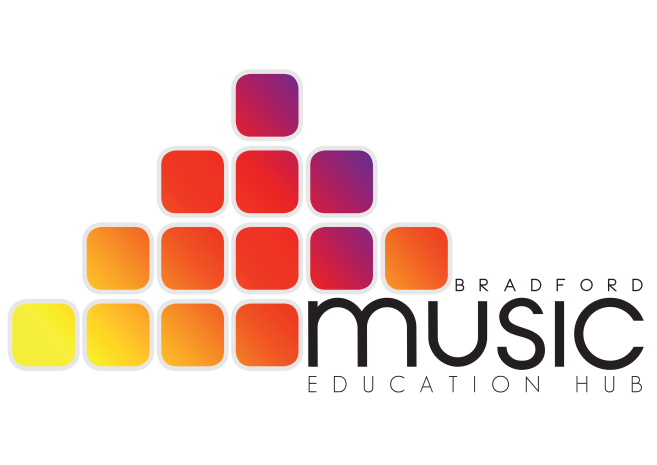 LOUD & PROUD! – FREE MUSIC & DANCE WORKSHOPThe Music & Arts Service have commissioned Punjabi Roots Academy to put together a performance/workshop suitable for primary schools to give a flavour of Dhol Drumming and Bhangra Dancing.This performance will take approximately 1 hour with 15 minutes set up and clear up time needed either side.Please find attached a flyer giving more details about this performance.If you would like to book one of these free sessions please ring Debbie Bellwood on 01274 435014 to secure your slot.  Workshop requirements:-*Use of a Projector or large TV plasma screen power point presentation*Sound system to plug in iphones, ipads, laptops- via mini-jack connection*Use of Wifi*Use of You Tube to demonstrate a short video *Use of clean, warm and secure changing room facilities so we can also store our valuables. *5 adult chairs with backs (no wheels) to rest the Dhol drums on them order for the children to play/practice. These chairs would need to be situated in a semi-circle shape so that the master coaching Dhol drum can be in the middle.